ΥΠΟΔΕΙΓΜΑ 5: ΠΡΑΞΗ ΑΝΑΛΗΨΗΣ ΥΠΗΡΕΣΙΑΣ ΑΝΑΠΛΗΡΩΤΗ ΕΕΠΠΡΑΞΗ ΑΝΑΛΗΨΗΣ ΥΠΗΡΕΣΙΑΣΗμερ. ……/……./20…Αρ. Πρωτ. ………..…..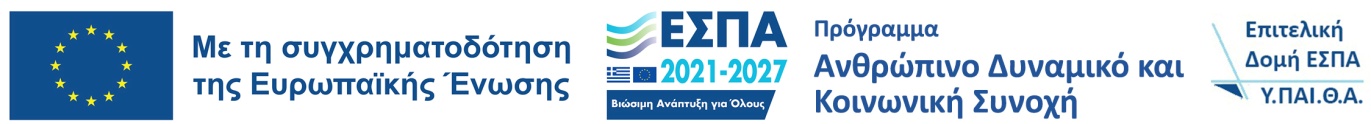 Του/Tης:   ………………………………………. …………….………………………….……………………Αναπληρωτή Ειδικού Εκπαιδευτικού Προσωπικού(ΕΕΠ), Ειδικότητας   ….……… κατοίκου:………………………….οδός:………………….…………..Τ.Κ:………………….……..……..Α.Δ.Τ : ……………………………Τηλέφωνο: ………………………Κινητό: ……………………………Email: ……………………………………..Πράξη τοποθέτησης – διάθεσης: …………………………….... (ΑΔΑ: ………..)ΠΡΟΣ:Το …. Γυμνάσιο/Λύκειο………………………………Αναφέρω ότι σήμερα …………………..………..…/….…./ 20…..  παρουσιάστηκα και ανέλαβα υπηρεσία στο   ……… Γυμνάσιο/Λύκειο.……… αναπληρωτή (ΕΕΠ)/, Ειδικότητας   ….………(Υπογραφή)ΒΕΒΑΙΩΣΗΒεβαιώνεται η ημερομηνία ανάληψης υπηρεσίας και το γνήσιο της υπογραφής τ…………………… …………………………………………………………      ………….……..,  ……   ….../….../ 20..  Ο Δ/ντής/τρια της Σχολικής Μονάδας